Просјечна нето плата у јулу 803 КМНајвиша просјечна нето плата у подручју Финансијске дјелатности и дјелатности осигурања 1 297 КМ, најнижа у подручју Дјелатности пружања смјештаја, припреме и послуживања хране, хотелијерство и угоститељство 522 КМ.Просјечна мјесечна нето плата запослених у Републици Српској, исплаћена у јулу 2013. године износи 803 КМ, а просјечна мјесечна бруто плата 1 323 КМ.Просјечна нето плата исплаћена у јулу 2013. године у односу на јун 2013. мања је реално за 0,8%, а у односу на просјечну нето плату у 2012. години, мања је реално за 1,1%. Највиша просјечна нето плата у јулу 2013. године, посматрано по подручјима дјелатности, исплаћена је у подручју Финансијске дјелатности и дјелатности осигурања и износи 1 297 КМ, а најнижа у подручју Дјелатности пружања смјештаја, припреме и послуживања хране, хотелијерство и угоститељство 522 КМ.У јулу 2013. године, у односу на јун 2013. године, највећи раст нето плате забиљежен је у подручјима Умјетност, забава и рекреација 4,5%, Образовање 2,1% и Стручне, научне и техничке дјелатности 1,3%. Смањење плате, у номиналном износу, забиљежено је у подручјима Дјелатности здравствене заштите и социјалног рада 5,5% и Дјелатности пружања смјештаја припреме и послуживања хране 4,2%.           км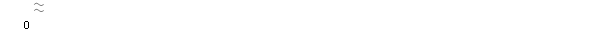 Графикон 1. Просјечнe нето платe запослених по мјесецимаМјесечна инфлација у јулу 2013. године -0,9%.Годишња инфлација (VII 2013/VII 2012.) 0,6%Цијене производа и услуга, које се користе за личну потрошњу у Републици Српској, мјерене индексом потрошачких цијена, у јулу 2013. године у односу на јун 2013. године, у просјеку су ниже за 0,9%. Овакво кретање резултат је нижих цијена појединих прехрамбених производа, па је у групи Храна и безалкохолна пића забиљежен пад цијена 2,3%.У Одјељаку Храна и безалкохолна пића  група Храна биљежи пад 2,7% и то смањење цијена овај мјесец је забиљежено код свих подгрупа у овом одјељку осим код подгрупе остали прехрамбени производи, гдје је дошло до повећања цијена зачина (бибер и мљевена паприка, додатак јелима, со) за 1,3%. Тако је овај мјесец највеће снижење цијена забиљежено код поврћа 20,6%, код сунцокретовог уља 2,4%, пилетине 2,3%, тјестенине 1,8%, телетине 1,7%, свињетине 1,6%, ријечне и морске рибе 1,4%, бијелог брашна 1,2%, млијека 1,0%, јаја 1,0% и воћа 0,4%. У групи Безалкохолних пића цијене се у просјеку више за 0,3% усљед виших цијена минералне воде за 0,6%, кафе за 0,4% и газираних безалкохолних пића за 0,1%.У одјељку Одјећа и обућа пад цијена од 2,9% настао је због нижих цијена одјеће и обуће усљед сезонских снижења.У одјељку Здравство пад цијена од 0,1% настао је усљед нижих цијена појединих лијекова за 0,1%.Раст цијена забиљежен је тек код 3 од укупно 12 одјељака и то код Осталих добара и услуга, Рекреације и културе и Алкохолног пића и дувана.У одјељку Остала добра и услуге забиљежен је раст цијена 0,3% усљед виших цијена производа за личну његу (дезодоранси, лакови за косу, фарбе за косу) за 2,4%.У одјељку Рекреација и култура забиљежен је раст цијена 0,2% због виших цијена путних аранжмана за 5,5% у сезони.Раст цијена 0,1% који је забиљежен у одјељку Алкохолна пића и дуван настао је због повећања цијена Марлборо цигарета.У одјељцима Становање, Намјештај и покућство, Превоз, Комуникације, Образовање и Ресторани и хотели цијене су у просјеку остале исте.Цијене производа и услуга, којe се користе за личну потрошњу у Републици Српској, у јулу 2013. године у односу на исти мјесец 2012. године, више су у просјеку за 0,6%.Цијене произвођача индустријских производа на домаћем тржишту (VII 2013/VI 2013.) у просјеку ниже 0,1%Цијенe произвођачa индустријских производа на домаћем тржишту у јулу 2013. године у односу на јун 2013. у просјеку су ниже за 0,1%, у односу на јул 2012. више су за 0,3%, док су у односу на децембар 2012. у просјеку ниже за 0,5%.Посматрано по намјени потрошње, у јулу 2013. године, у односу на јун 2013. године, цијене трајних производа за широку потрошњу у просјеку су више за 0,6%, цијене енергије за 0,1%, док су цијене интермедијарних производа у просјеку ниже за 0,4%, нетрајних производа за широку потрошњу за 0,2%, а цијене капиталних прозвода у просјеку су остале на истом нивоу.Цијене интермедијарних производа, посматрано по намјени потрошње, у јулу 2013. године, у односу на јул  2012. године, у просјеку су више за 0,9%, цијене трајних производа за широку потрошњу за 0,3%, док су цијене капиталних прозвода у просјеку ниже за 0,5%, цијене нетрајних производа за широку потрошњу за 0,1%, а цијене енергије у просјеку су остале на истом нивоу.Посматрано по подручјима индустријске производње (PRODCOM), цијене подручја (Б) вађење руда и камена у јулу 2013. године у односу на јун 2013. у просјеку су више за 1,4%, цијене подручја (Ц) прерађивачка индустрија у просјеку су ниже за 0,4%, док су цијене подручја (Д) Производња и снабдијевање електричном енергијом, гасом, паром и климатизација, у просјеку остале на истом нивоу.У јулу 2013. године, у односу на јул 2012. године, цијене подручја Вађење руда и камена више су за 1,5%, цијене подручjа Прерађивачка индустрија за 0,3%, док су цијене подручја производња и снабдијевање електричном енергијом, гасом, паром и климатизација у просјеку остале на истом нивоу.Цијене произвођача индустријских производа на страном тржишту(VII 2013/VI 2013.) у просјеку више 0,3%Цијенe произвођачa индустријских производа на страном тржишту у јулу 2013. године у односу на јун 2013. године у просјеку су више за 0,3%, у односу на јул 2012. ниже су за 0,3% и у односу на децембар 2012. у просјеку су више за 1,5%.Посматрано по намјени потрошње, у јулу 2013. године, у односу на јун 2013. цијене интермедијарних производа у просјеку су више зa 0,4%, цијене капиталних производа у просјеку су ниже зa 0,1%, док су цијене енергије као и цијене трајних производа за широку потрошњу и цијене нетрајних производа за широку потрошњу у просјеку остале на истом нивоу.Цијене нетрајних производа за широку потрошњу, посматрано по намјени потрошње, у јулу 2013. године, у односу на јул 2012, у просјеку су више за 1,2%, док су цијене енергије у просјеку ниже за 2,8%, трајних производа за широку потрошњу за 2,3%, цијене капиталних производа за 0,4% и цијене интермедијарних производа ниже су за 0,1%.Посматрано по подручјима индустријске производње (PRODCOM), цијене подручја (Б) вађење руда и камена у јулу 2013. године, у односу на јун 2013. у просјеку су више за 0,4% и цијене подручја (Ц) прерађивачка индустрија за 0,3%.У јулу 2013, у односу на јул 2012, цијене подручја Вађење руда и камена у просјеку су више за 6,2%, док су цијене подручја Прерађивачка индустрија у просјеку ниже за 0,5%.Календарски пилагођена индустријска производња (VII 2013/VII 2012) већа 20,9%Десезонирана индустријска производња (VII 2013/VI 2013.) већа 5,8%Индекс запослених у индустрији (VII 2013/VI 2013.) већи 0,7%Календарски прилагођена индустријска производња у јулу 2013. године у поређењу са јулом 2012. већа је 20,9%. У подручју Вађења руда и камена забиљежен је раст од 27,2%, у Производњи и снабдијевању електричном енергијом, гасом, паром и климатизацији раст од 20,4% и у Прерађивачкој индустрији раст од 12,0%. Календарски прилагођена производња енергије, у јулу 2013. у односу на јул 2012. године, већа је за 41,9%, трајних производа за широку потрошњу за 36,6% и нетрајних производа за широку потрошњу за 31,5%, производња интермедијарних производа је остала непромијењена, док је производња капиталних производа мања за 8,8%.Десезонирана индустријска производња у јулу 2013. године у поређењу са јуном 2013. већа је за 5,8%. У подручју Вађења руда и камена забиљежен је раст од 12,7%, у Производњи и снабдијевању електричном енергијом, гасом, паром и климатизацији раст од 6,3% и у Прерађивачкој индустрији раст од 3,3%. Посматрано према главним индустријским групама по основу економске намјене производа, десезонирана производња енергије већа је за 14,6%, нетрајних производа за широку потрошњу за 5,3%, трајних производа за широку потрошњу за 4,7% и интермедијарних производа за 3,6%, док је производња капиталних производа мања за 21,2%.Број запослених у индустрији у јулу 2013. године у односу на јун 2013. већи је за 0,7%.Укупан број запослених у индустрији у периоду јануар - јул 2013. године у поређењу са истим периодом прошле године мањи је за 0,4%, при чему је у подручју Производња и снабдијевање електричном енергијом, гасом, паром и климатизацији остварен раст од 2,6% и у подручју Вађење руда и камена раст од 0,4%, док је у подручју Прерађивачка индустрија забиљежен пад броја запослених од 0,9%. Графикон 2. Индекси индустријске производње,  јануар 2009. – јул 2013.  (2010=100)Покривеност увоза извозом у 2012. години 52,9% - КОНАЧНИ ПОДАЦИУвоз (2012/2011.) смањен 2,0%У оквиру укупно остварене робне размјене Републике Српске са иностранством у 2012. години, проценат покривености увоза извозом износио је 52,9%. Спољнотрговински робни дефицит износио је 2 милијардe 113 милиона КМ.У 2012. години остварен је извоз у вриједности од 2 милијарде 375 милиона КМ, што је за 7,3% мање у односу на 2011. годину. Увоз је, у 2012. години износио 4 милијарде 488 милиона КМ, што је за 2,0% мање у односу на 2011. годину.У погледу географске дистрибуције робне размјене Републикe Српскe са иностранством, у 2012. години највише се извозило у Италију и то у вриједности од 381 милион КМ, односно 16,0%, те у Србију, у вриједности од 371 милион КМ, односно 15,6% од укупног оствареног извоза.У 2012. години највише се увозило из Русије и то у вриједности од милијарду и 165 милиона КМ, односно 26,0% и из Србије, у вриједности од 770 милиона КМ, односно 17,2% од укупно оствареног увоза.У 2012, највише су се извозила нафтна уља и уља добијена од битуменозних минерала (осим сирових) са укупном вриједношћу од 288 милиона КМ, што износи 12,1% од укупног извоза, док највеће учешће у увозу остварује нафта и уља добијена од битуменозних минерала (сирова), са укупном вриједношћу од милијарду и 196 милиона КМ, што износи 26,7% од укупног увоза.Извоз (I-VII 2013/I-VII 2012) повећан 6,0%Покривеност увоза извозом (у периоду I-VII 2013) 59,2% У јулу 2013. године, остварен је извоз у вриједности 242 милиона КМ и увоз у вриједности од                    400 милиона КМ.У оквиру укупно остварене робне размјене Републике Српске са иностранством у јулу ове године, проценат покривености увоза извозом износио је 60,5%.У периоду јануар - јул 2013. остварен је извоз у вриједности од милијарду и 482 милиона КМ, што је за 6,0% више у односу на исти период претходне године. Увоз је, у истом периоду, износио 2 милијарде 504 милиона КМ, што је за 2,7% мање у односу на исти период претходне године.Проценат покривености увоза извозом за првих седам мјесеци текуће године износио је 59,2%, док је спољнотрговински робни дефицит износио милијарду и 22 милиона КМ.У погледу географске дистрибуције робне размјене Републикe Српскe са иностранством, у периоду 
јануар - јул 2013. године, највише се извозило у Италију и то у вриједности од 237 милиона КМ, односно 16,0%, те у Србију 216 милиона КМ, односно 14,6% од укупног оствареног извоза.У истом периоду, највише се увозило из Русије и то у вриједности од 644 милиона КМ, односно 25,7% и из Србије, у вриједности од 419 милиона КМ, односно 16,7% од укупно оствареног увоза.Посматрано по групама производа, у периоду јануар - јул 2013. године, највеће учешће у извозу остварују нафтна уља и уља добиjена од битуменозних минерала (осим сирових) са укупном вриједношћу од 133 милиона КМ, што износи 9,0% од укупног извоза, док највеће учешће у увозу остварује нафта и уља добијена од битуменозних минерала (сирова), са укупном вриједношћу од 632 милиона КМ, што износи 25,3% од укупног увоза. Графикон 3. Извоз и увоз по мјесецима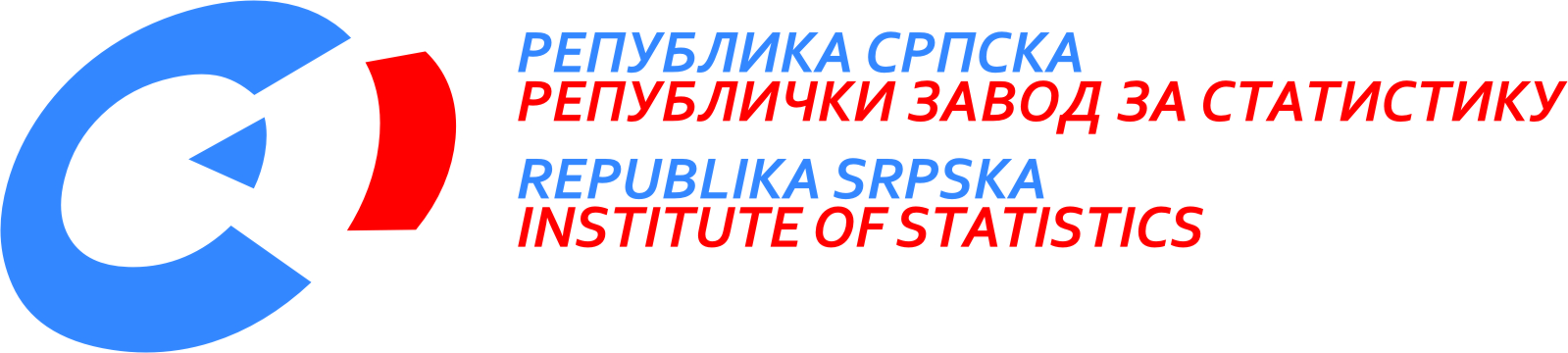           22. август 2013.   8/13 август 2013. годинеСАОПШТЕЊЕ ЗА МЕДИЈЕМАТЕРИЈАЛ ПРИПРЕМИЛИ: Статистика рада Владимир Копривицаvladimir.koprivica@rzs.rs.baСтатистика цијена Биљана ТешићBiljana.tesic@rzs.rs.baЈасминка Милићjasminka.milic@rzs.rs.baСтатистика индустрије и рударства Мирјана Бандурmirjana.bandur@rzs.rs.ba Статистика спољне трговине мр Сања Стојчевић Увалићsanja.stojcevic@rzs.rs.baОБЈАШЊЕЊА ПОЈМОВА - просјекСаопштење припремило одјељење публикацијаВладан Сибиновић, начелник одјељењаИздаје Републички завод за статистику,Република Српска, Бања Лука, Вељка Млађеновића 12дДр Радмила Чичковић, директор ЗаводаСаопштење је објављено на Интернету, на адреси: www.rzs.rs.baтел. +387 51 332 700; E-mail: stat@rzs.rs.baПриликом коришћења података обавезно навести извор